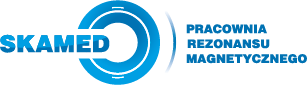 SKIEROWANIE NA BADANIE USGPieczątka jednostki kierującej                                     ………….………….dnia…………IMIĘ I NAZWISKO PACJENTA:                                   PESEL:Adres zamieszkania :………………………………………………………… Proszę o wykonanie badania USG…………………………………………………                                                                                                                         / rodzaj badania /Rozpoznanie /kliniczne……………………………………………………………Kod choroby (ICD 10)………….Cel badania:……………………………………………………………………… …………………………………………………………………………………………………………………………………………………………………………………………………………………………………………………………………………………………………………………………………………………………………………………………………………………………………………………………………………………………………………… Podpis i pieczątka  lekarza kierującego                                                                                         Telefon kontaktowy : .……………………… 